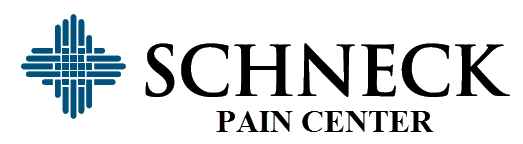 Phone (812) 524-4253Fax (812) 524-4255Referral Form    Patient’s name: ___________________________          Date of Birth: __________________________________________    Address: ___________________________________      Contact Numbers: _______________________________________    Family Physician (required for referral):_________________    Social Security Number ____________________________    To process your referral, the following information in required:Written order with diagnosis and area to treatPatient Demographic Sheet with FULL SOCIAL SECURITY #Copy of insurance cards front & backWorker’s Comp. or Third party information, if applicablePhysical Therapy notesImaging reports (MRI, CT scans, x-rays) related to the referralMedication listLaboratory reports, if possibleProblem listRecent office notes Previous pain center records, if applicableSame as above, plus the following: All questions must be answered to process referral:Does patient take blood thinners?      Yes      No      If yes, list medications ______________________________   Who prescribes blood thinners? ______________________Does patient have any implanted devices?      Yes      No      If yes, what type:____________________________Does patient have any coagulopathies?      Yes      No      If yes, specify _________________________________Does patient take any anti-inflammatories?      Yes      No      If yes, list medications ______________________Has patient received any recent steroids?       Yes      No      If yes, list (oral, IM, or IV) _____________________Is patient a diabetic?       Yes       No	Having this information is crucial in formulating a plan of care.  It is our desire to accommodate your patient’s pain care                       needs.    Not having this information will result in a delay in our ability to provide the appropriate care for your patient.           Should you have any questions, please contact our office.  We appreciate your referral and look forward to assisting you in caring for your patient.Evaluation & Treat referralProcedure Only referral